                                        ПРОЕКТ №207  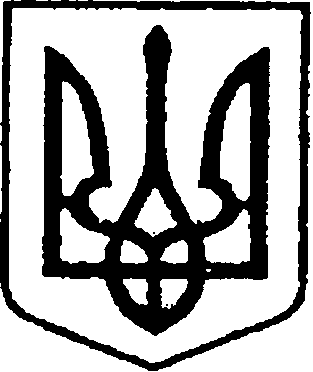 УКРАЇНА                      від 11.03.2021 р.ЧЕРНІГІВСЬКА ОБЛАСТЬН І Ж И Н С Ь К А    М І С Ь К А    Р А Д А___ сесія VIIІ скликанняР І Ш Е Н Н Явід «___» ___________ 2021 р.	  	м. Ніжин                       № _________ Про внесення  змін в додаток № 2 до рішення  Ніжинської міської ради VI скликання  від 18 серпня 2015 року № 17-70/2015   «Про затвердження Порядку  здійснення  роздрібної торгівлі через  дрібнороздрібну   торговельну мережу  шляхом використання  автомагазинів,  автокафе, авторозвозок, автоцистерн»	Відповідно статей 25,26,42,59,73 Закону України «Про місцеве самоврядування в Україні», Законів України «Про благоустрій населених пунктів», «Про регулювання містобудівної діяльності», з метою підтримки фінансової спроможності малого бізнесу та враховуючи доручення міського голови від 10 березня 2021 року № 01.1-24/386, Ніжинська  міська рада  вирішила:    	1. Внести зміни в додаток №2 до рішення  Ніжинської міської ради  VI скликання  від  18 серпня 2015 року № 17-70/2015  «Про затвердження Порядку здійснення  роздрібної торгівлі через дрібнороздрібну торговельну мережу шляхом використання  автомагазинів, автокафе, авторозвозок,  автоцистерн»:          1.1.  В пункт 2.3 та викласти його в наступній редакції: «Зона 1 – Вулиці Шевченка до вул. Об’їжджа, Гоголя, Покровська, Богуна та Овдіївська до вул. Косіора, Московська, пл. Заньковецької, пл. І.Франка, парк ім. Т.Шевченка. Зона 2 – Вулиці: Шевченка від вул. Об’їжджа, Незалежності, Батюка, пл. Привокзальна».          1.2. В пункт 2.4 та викласти в наступній редакції: «спортивно-розважальні, літні майданчики без розпиття алкогольних напоїв».          2.  Рішення Ніжинської міської ради від 20-25 квітня 2016 року №30-10/2016 «Про внесення змін та доповнень до рішення 70 сесії Ніжинської міської ради VI скликання від 18 серпня 2015 року «Про затвердження Порядку здійснення  роздрібної торгівлі через дрібнороздрібну   торговельну мережу шляхом використання  автомагазинів, автокафе, авторозвозок, автоцистерн» вважати такими, що втратили чинність. 	3. Організацію виконання даного рішення покласти на заступника міського голови  з питань діяльності виконавчих органів ради Федора Вовченка. 	4. Директору комунального підприємства «Оренда комунального майна» Ніжинської міської ради Оксані Шумейко забезпечити оприлюднення даного рішення на сайті міської ради протягом п’яти робочих днів з дня його прийняття.          5.  Контроль за виконанням рішення покласти на постійну депутатську комісію міської ради з питань соціально-економічного розвитку, підприємництва, інвестиційної діяльності, бюджету та фінансів (голова комісії Володимир Мамедов).        Міський голова 	                                                        Олександр КОДОЛАПОЯСНЮВАЛЬНА ЗАПИСКАдо проекту рішення Ніжинської міської ради  «Про внесення змін в додаток № 2 до рішення Ніжинської міської ради VI скликання від 18 серпня 2015 року № 17-70/2015 «Про затвердження Порядку здійснення роздрібної торгівлі через дрібнороздрібну торговельну мережу шляхом використання автомагазинів, авгокафе, авторозвозок, автоцистерн»             Даний проект рішення Ніжинської міської ради «Про внесення змін в додаток №2 до рішення Ніжинської міської ради VI скликання від 18 серпня 2015 року № 17-70/2015 «Про затвердження Порядку здійснення роздрібної торгівлі через  дрібнороздрібну торговельну мережу шляхом використання автомагазинів, авгокафе, авторозвозок, автоцистерн» підготовлений відповідно до вимог Законів України «Про благоустрій населених пунктів», «Про регулювання містобудівної діяльності» з метою підтримки фінансової спроможності малого бізнесу та враховуючи доручення міського голови від 10 березня 2021 року № 01.1-24/386.             В проекті рішення Ніжинської міської ради зі змінами враховано рекомендації комісії з погодження розміщення тимчасових споруд та засобів пересувної дрібно-роздрібної торговельної мережі на об’єктах благоустрою, викладені в протоколі засідання комісії від 09 березня 2021 року.                      Порівняльна таблиця змін в додаток № 2 п. 2.3         Прийняття змін до вищезазначеного рішення Ніжинської міської ради дозволить здійснити підтримку фінансової спроможності малого бізнесу.  Доповідатиме на засіданні  директор комунального підприємства «Оренда комунального майна» Оксана Шумейко.Директор комунального підприємства «Оренда комунального майна»                                                    Оксана ШУМЕЙОВ діючій редакціїЗміни, що пропонуютьсяЗона 1 Вулиці: ШевченкаГоголяпл. ЗаньковецькоїПокровськапл. І.Франка, Богуна та Овдіївська до вул. Косіора, парк ім. Т.ШевченкаМосковськаНезалежностіШевченка до вул. Об’їжджаГоголяпл. ЗаньковецькоїПокровська пл. І.ФранкаБогуна та Овдіївська до вул. Косіорапарк ім.Т.Шевченка МосковськаЗона 2 Вулиці: Батюка, пл. ПривокзальнаБ.Хмельницького,Успенська,Батюкапл. Привокзальнавул. Шевченка від вул. ОбїжджаНезалежностіЗона 3 Решта вулиць